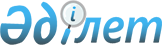 О внесении изменений и дополнений в некоторые решения Правительства Республики КазахстанПостановление Правительства Республики Казахстан от 11 апреля 2019 года № 185.
      Правительство Республики Казахстан ПОСТАНОВЛЯЕТ:
      1. Утвердить прилагаемые изменения и дополнения, которые вносятся в некоторые решения Правительства Республики Казахстан.
      2. Министерствам цифрового развития, оборонной и аэрокосмической промышленности, культуры и спорта Республики Казахстан обеспечить техническую реализацию изменений и дополнений, вводимых настоящим постановлением. 
      3. Настоящее постановление вводится в действие со дня его подписания. Изменения и дополнения, которые вносятся в некоторые решения Правительства Республики Казахстан
      1. Утратил силу постановлением Правительства РК от 02.06.2022 № 355 (вводится в действие с 01.07.2022).
      2. В постановлении Правительства Республики Казахстан от 11 сентября 2002 года № 993 "Вопросы Канцелярии Премьер-Министра Республики Казахстан" (САПП Республики Казахстан, 2002 г., № 29, ст. 327):
      в Положении о Канцелярии Премьер-Министра Республики Казахстан, утвержденном указанным постановлением:
      пункт 6 изложить в следующей редакции:
      "6. Юридический адрес Канцелярии: Республика Казахстан, город Нур-Султан, проспект Мәңгілік Ел, 6, "Үкімет үйі".".
      3. Утратил силу постановлением Правительства РК от 02.06.2022 № 355.


					© 2012. РГП на ПХВ «Институт законодательства и правовой информации Республики Казахстан» Министерства юстиции Республики Казахстан
				
      Премьер-МинистрРеспублики Казахстан 

А. Мамин
Утверждены
постановлением Правительства
Республики Казахстан
от 11 апреля 2019 года № 185